Тренировочный старт по спортивному ориентированиюОбщая техническая информацияКарты, дистанции, легенды-  Автор карты А.А Мурзин, год создания 2005г. Масштаб карты - 1:5000м, 1:7500 сечение рельефа – 5 метра, размер карты А4, напечатана на фотобумаге бумаге путем струйной печати,  плотность 110 грамм/м. Карта  выдается в момент старта. Легенды контрольных пунктов напечатаны на картах, дополнительно выдаются на старте. В день  соревнований. 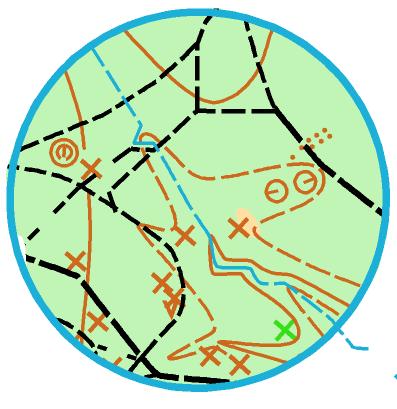 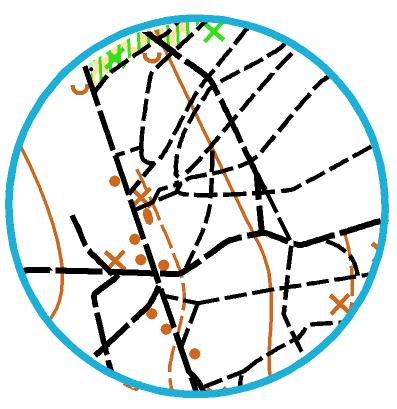 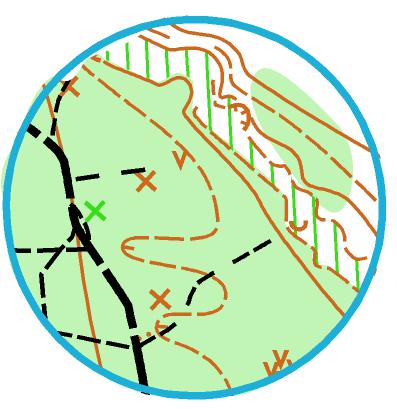 Спонсором Тренировочных четвергов являетсяСпортивный магазин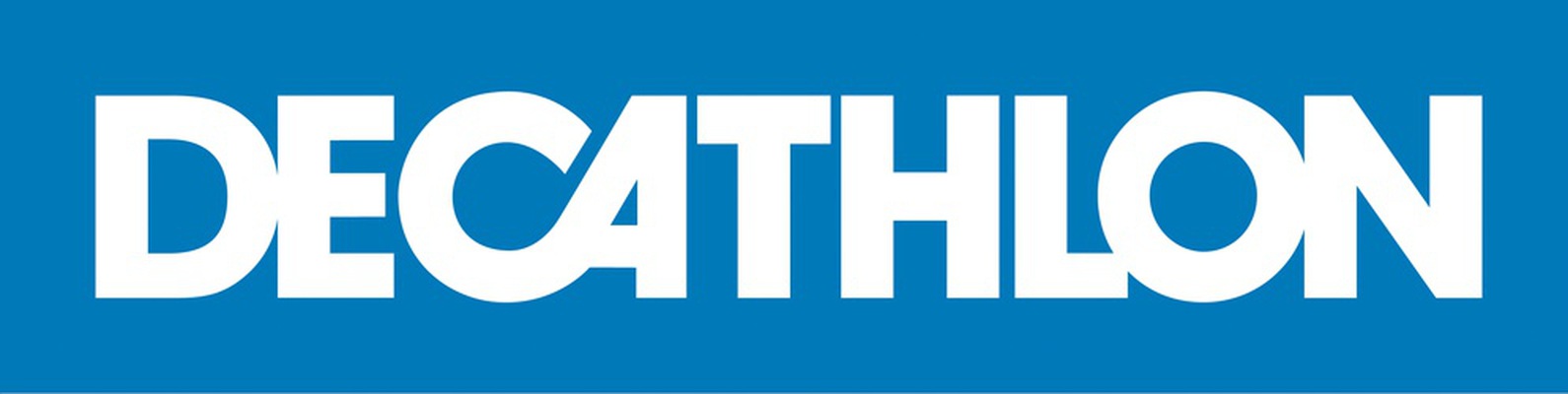 